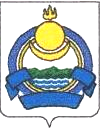 В целях приведения  приказа Республиканской службы государственного строительного и жилищного надзора  от 13.05.2015 № 18 о/д «Об утверждении Административного регламента исполнения Республиканской службой государственного строительного и жилищного надзора государственной функции по осуществлению лицензионного контроля предпринимательской деятельности по управлению многоквартирными домами» (в редакции приказов от 10.07.2015 № 24, от 13.07.2016  №  80) (зарегистрировано в реестре нормативных правовых актов органов исполнительной власти Республики Бурятия 20.05.2015 № 032015132)  в соответствие  с  действующим федеральным законодательствомп р и к а з ы в а ю:1. Внести следующие изменения в Административный регламент исполнения Республиканской службой государственного строительного и жилищного надзора государственной функции по осуществлению лицензионного  контроля  предпринимательской деятельности по управлению многоквартирными домами, утвержденный приказом Республиканской службы государственного строительного и  жилищного надзора от 13.05.2015 № 18 о/д:1.1. В пункте 1.7.1:1.1.1. Подпункт «б»  дополнить словами «, в том числе  в рамках межведомственного взаимодействия.».1.1.2. Дополнить подпунктами следующего содержания:« з) истребовать в рамках межведомственного информационного взаимодействия документы и (или) информацию, включенные Перечень, от иных государственных органов, органов местного самоуправления либо подведомственных государственным органам или органам местного самоуправления организаций, в распоряжении которых находятся указанные документы; е) запрещается требовать от юридического лица, индивидуального предпринимателя представления документов и (или) информации, включая разрешительные документы, имеющиеся в распоряжении иных государственных органов, органов местного самоуправления либо подведомственных государственным органам или органам местного самоуправления организаций, включенных в Перечень; к) знакомить руководителя, иное должностное лицо или уполномоченного представителя  юридического лица, индивидуального предпринимателя, его уполномоченного представителя с документами и (или) информацией, полученных в рамках межведомственного информационного взаимодействия; л) направлять проверяемому юридическому лицу, индивидуальному предпринимателю информацию с требованием представить необходимые пояснения в письменной форме в случае, если документы и (или) информация, представленные проверяемым юридическим лицом, индивидуальным предпринимателем не соответствуют документам и (или) информации, полученным органом регионального государственного строительного надзора в рамках межведомственного информационного взаимодействия.».1.2. Пункт 1.7.2 дополнить подпунктом «м» следующего содержания:« м)  в случае выявления при проведении мероприятий по контролю, указанных в части 1 статьи 8.3 Федерального закона от 26.12.2008 № 294 - ФЗ, нарушений обязательных требований  должностные лица Госстройжилнадзора принять в пределах своей компетенции меры по пресечению таких нарушений, а также направить в письменной форме руководителю или заместителю руководителя Госстройжилнадзора мотивированное представление с информацией о выявленных нарушениях для принятия при необходимости решения о назначении внеплановой проверки юридического лица, индивидуального предпринимателя по основаниям, указанным в пункте 2 части 2 статьи 10 Федерального закона от 26.12.2008 № 294 - ФЗ. В случае получения в ходе проведения мероприятий по контролю без взаимодействия с юридическими лицами, индивидуальными предпринимателями сведений о готовящихся нарушениях или признаках нарушения обязательных требований, указанных в частях 5 - 7 статьи 8.2 Федерального закона от 26.12.2008 № 294 – ФЗ направить юридическому лицу, индивидуальному предпринимателю предостережение о недопустимости нарушения обязательных требований.».1.3. Пункт 1.8.1 дополнить подпунктами следующего содержания:« ж) предоставлять  документы  и  (или) информацию, которые находятся в распоряжении иных государственных органов, органов местного самоуправления либо подведомственных государственным органам или органам местного самоуправления организаций и включены в Перечень, по собственной инициативе; з) предоставлять пояснения относительно выявленных ошибок и (или) противоречий в документах, вправе предоставить дополнительно документы, подтверждающие достоверность ранее представленных документов, в случае, если представленные документы и (или) информация, не соответствуют документам и (или) информации, полученным органом регионального государственного строительного надзора в рамках межведомственного информационного взаимодействия; е) знакомиться с документами и (или) информацией, полученной органом регионального государственного строительного надзора в рамках межведомственного информационного взаимодействия от иных государственных органов, органов местного самоуправления либо подведомственных государственным органам или органам местного самоуправления организаций, в распоряжении которых находятся указанные документы, включенные в Перечень.».1.4. Пункт 3.3.1.1 дополнить: 1.4.1. Подпунктом «д» следующего содержания:« д) поступление в Госстройжилнадзор  заявления от юридического лица или  индивидуального предпринимателя о предоставлении правового статуса, специального разрешения (лицензии) на право осуществления деятельности по управлению многоквартирными домами;».1.4.2. Подпунктом «е» следующего содержания:«е) мотивированное представление должностного лица Госстройжилнадзора по результатам анализа результатов мероприятий по контролю без взаимодействия с юридическими лицами, индивидуальными предпринимателями, рассмотрения или предварительной проверки поступивших в Госстройжилнадзор обращений и заявлений граждан, в том числе индивидуальных предпринимателей, юридических лиц, информации от органов государственной власти, органов местного самоуправления, из средств массовой информации о фактах, предусмотренных   подпунктами  «а», «б» пункта 2 части 2 статьи 10 Федерального закона от 26.12.2008 № 294 – ФЗ.».1.5. Абзац второй пункта 3.3.2.12  после слов «, заверенных печатью лицензиата» дополнить словами «(при ее наличии)».1.6. В пункте 3.4.11 слова «-должностным лицом Службы, выдавшим предписание;»  исключить.1.7. Раздел 3 «Состав, последовательность и сроки выполнения административных процедур (действий), требований к порядку их выполнения, в том числе особенности выполнения административных процедур в электронной форме» дополнить: 1.7.1. Пунктом 3.4.12 следующего содержания:« 3.4.12. В случае обжалования предписания или отдельных его требований лицом, ответственным за его исполнение, действие предписания приостанавливается до вступления решения суда в законную силу.».1.7.2. Пунктом 3.4.13 следующего содержания:« 3.4.13. Срок исполнения административной процедуры по организации проверки  исполнения предписания Госстройжилнадзора не может превышать более пяти рабочих дней.»1.7.3. Пунктом 3.4.14 следующего содержания:« 3.4.14.  Обращения и заявления, не позволяющие установить лицо, обратившееся в Службу, а также обращения и заявления, не содержащие сведений о фактах, указанных в подпунктах «а», «б» пункта 2 части 2 статьи 10 Федерального закона от 26.12.2008 № 294 – ФЗ не могут служить основанием для проведения внеплановой проверки. В случае, если изложенная в обращении или заявлении информация может в соответствии с  абзацами «а», «б» пункта 2 части 2 статьи 10 Федерального закона № 294-ФЗ являться основанием для проведения внеплановой проверки, должностное лицо Госстройжилнадзора при наличии у него обоснованных сомнений в авторстве обращения или заявления обязано принять разумные меры к установлению обратившегося лица. Обращения и заявления, направленные заявителем в форме электронных документов, могут служить основанием для проведения внеплановой проверки только при условии, что они были направлены заявителем с использованием средств информационно-коммуникационных технологий, предусматривающих обязательную авторизацию заявителя в единой системе идентификации и аутентификации. При рассмотрении обращений и заявлений, информации о фактах, указанных в абзацах  «а», «б»  пункта 2 части 2 статьи 10 Федерального закона № 294-ФЗ, должны учитываться результаты рассмотрения ранее поступивших подобных обращений и заявлений, информации, а также результаты ранее проведенных мероприятий по контролю в отношении соответствующих юридических лиц, индивидуальных предпринимателей. При отсутствии достоверной информации о лице, допустившем нарушение обязательных требований, достаточных данных о нарушении обязательных требований либо о фактах, указанных в части 2  статьи 10 Федерального закона № 294-ФЗ, уполномоченными должностными лицами  Госстройжилнадзора может быть проведена предварительная проверка поступившей информации. В ходе проведения предварительной проверки принимаются меры по запросу дополнительных сведений и материалов (в том числе в устном порядке) у лиц, направивших заявления и обращения, представивших информацию, проводится рассмотрение документов юридического лица, индивидуального предпринимателя, имеющихся в распоряжении Госстройжилнадзора, при необходимости проводятся мероприятия по контролю, осуществляемые без взаимодействия с юридическими лицами, индивидуальными предпринимателями и без возложения на указанных лиц обязанности по представлению информации и исполнению требований Госстройжилнадзора. В рамках предварительной проверки у юридического лица, индивидуального предпринимателя могут быть запрошены пояснения в отношении полученной информации, но представление таких пояснений и иных документов не является обязательным. При выявлении по результатам предварительной проверки лиц, допустивших нарушение обязательных требований, получении достаточных данных о нарушении обязательных требований либо о фактах, указанных в части 2  статьи 10, уполномоченное должностное лицо Госстройжилнадзора подготавливает мотивированное представление о назначении внеплановой проверки по основаниям, указанным в пункте 2 части 2 статьи 10 Федерального закона от 26.12.2008 № 294-ФЗ. По результатам предварительной проверки меры по привлечению юридического лица, индивидуального предпринимателя к ответственности не принимаются.Решение о проведении предварительной проверки принимается руководителем или его заместителями путем издания приказа о проведении предварительной проверки.По результатам предварительной проверки готовится справка.В случае выявления в ходе предварительной проверки нарушений готовится  должностным лицом, проводившим проверку, готовится мотивированное представление с информацией о выявленных нарушениях для принятия при необходимости решения о назначении внеплановой проверки юридического лица, индивидуального предпринимателя по основаниям, указанным в пункте 2 части 2 статьи 10 Федерального закона от 26.12.2008 № 294 - ФЗ.По решению руководителя, заместителя руководителя  Госстройжилнадзора предварительная проверка, внеплановая проверка прекращаются, если после начала соответствующей проверки выявлена анонимность обращения или заявления, явившихся поводом для ее организации, либо установлены заведомо недостоверные сведения, содержащиеся в обращении или заявлении.».1.7.4.  Подразделом «Организация и проведение мероприятий, направленных на профилактику нарушений обязательных требований»  следующего содержания:« 3.6.8. В целях предупреждения нарушений юридическими лицами и индивидуальными предпринимателями обязательных требований, устранения причин, факторов и условий, способствующих нарушениям обязательных требований, Госстройжилнадзор осуществляет мероприятия по профилактике нарушений обязательных требований в соответствии с ежегодно утверждаемой  программой профилактики нарушений. В целях профилактики нарушений обязательных требований Госстройжилнадзор:1) обеспечивает размещение на официальных сайтах в сети "Интернет"  перечень нормативных правовых актов или их отдельных частей, содержащих обязательные требования, оценка соблюдения которых является предметом государственного регионального жилищного надзора,  а также текстов соответствующих нормативных правовых актов;2) осуществляет информирование юридических лиц, индивидуальных предпринимателей по вопросам соблюдения обязательных требований, в том числе посредством разработки и опубликования руководств по соблюдению обязательных требований, проведения семинаров и конференций, разъяснительной работы в средствах массовой информации и иными способами. В случае изменения обязательных требований Госстройжилнадзор подготавливают и распространяют комментарии о содержании новых нормативных правовых актов, устанавливающих обязательные требования, внесенных изменениях в действующие акты, сроках и порядке вступления их в действие, а также рекомендации о проведении необходимых организационных, технических мероприятий, направленных на внедрение и обеспечение соблюдения обязательных требований;3) обеспечивает регулярное (не реже одного раза в год) обобщение практики осуществления в соответствующей сфере деятельности государственного контроля (надзора), муниципального контроля и размещение на официальных сайтах в сети "Интернет" соответствующих обобщений, в том числе с указанием наиболее часто встречающихся случаев нарушений обязательных требований с рекомендациями в отношении мер, которые должны приниматься юридическими лицами, индивидуальными предпринимателями в целях недопущения таких нарушений;4) выдает предостережения о недопустимости нарушения обязательных требований в соответствии с частями 5 - 7  статьи 8.2 Федерального закона № 294-ФЗ, если иной порядок не установлен федеральным законом. При условии, что иное не установлено федеральным законом, при наличии у Госстройжилнадзора сведений о готовящихся нарушениях или о признаках нарушений обязательных требований, полученных в ходе реализации мероприятий по контролю, осуществляемых без взаимодействия с юридическими лицами, индивидуальными предпринимателями, либо содержащихся в поступивших обращениях и заявлениях (за исключением обращений и заявлений, авторство которых не подтверждено), информации от органов государственной власти, органов местного самоуправления, из средств массовой информации в случаях, если отсутствуют подтвержденные данные о том, что нарушение обязательных требований  причинило вред жизни, здоровью граждан, вред животным, растениям, окружающей среде, объектам культурного наследия (памятникам истории и культуры) народов Российской Федерации, безопасности государства, а также привело к возникновению чрезвычайных ситуаций природного и техногенного характера либо создало непосредственную угрозу указанных последствий, и если юридическое лицо, индивидуальный предприниматель ранее не привлекались к ответственности за нарушение соответствующих требований, Госстройжилнадзора  объявляют юридическому лицу, индивидуальному предпринимателю предостережение о недопустимости нарушения обязательных требований и предлагают юридическому лицу, индивидуальному предпринимателю принять меры по обеспечению соблюдения обязательных требований, требований и уведомить об этом в установленный в таком предостережении срок Госстройжилнадзор. Предостережение о недопустимости нарушения обязательных требований должно содержать указания на соответствующие обязательные требования, требования, нормативный правовой акт, их предусматривающий, а также информацию о том, какие конкретно действия (бездействие) юридического лица, индивидуального предпринимателя могут привести или приводят к нарушению этих требований.».2. Настоящий приказ вступает в силу со дня его официального опубликования.Руководитель                                                                              Н.В. ПавлюкСПРАВКАк  проекту  приказа Республиканской службы государственного строительного и жилищного надзора от _______ № ____  «О внесении изменений в приказ Республиканской службы государственного строительного  жилищного надзора от 13.05.2015 № 18 о/д «Об утверждении Административного регламента исполнения Республиканской службой государственного строительного и жилищного надзора государственной функции по осуществлению лицензионного контроля предпринимательской деятельности по управлению многоквартирными домами»Административный регламент   исполнения Республиканской службой государственного  строительного и жилищного надзора государственной функции по осуществлению лицензионного контроля предпринимательской деятельности по управлению многоквартирным домами,   утвержден приказом Республиканской службы государственной жилищной инспекции 13.05.2015 № 18 о/д, зарегистрирован в реестре нормативные правовых актов исполнительной власти Республики Бурятия от 13.07.2016 № 032015132.Настоящий   приказ подготовлен с целью приведения нормативно правового акта Республиканской службы государственного строительного и жилищного надзора   в соответствие с Федеральным законом  от 28.12.2016 № 469-ФЗ «О внесении изменений в Жилищный кодекс Российской Федерации и отдельные законодательные акты Российской Федерации», Федеральным законом от 26.12.2006 № 294-ФЗ и другими действующими федеральными законами.Согласно указанному Федеральному закону внесены изменения в статью 20 Жилищного кодекса РФ, касающиеся полномочий органов государственного контроля (надзора). Органы государственного контроля (надзора) наделяются полномочиями по  контролю (надзору) за  соблюдением  требований к составу нормативов потребления коммунальных ресурсов (коммунальных услуг), условиям и методам установления нормативов потребления коммунальных ресурсов (коммунальных услуг), а также обоснованности размера установленного норматива потребления коммунальных ресурсов (коммунальных услуг).Кроме того, в статье 8.2 Федерального закона от 26.12.2006 № 294-ФЗ Закона предусматриваются  требования к организации и проведению мероприятий, направленных на профилактику нарушений обязательных требований. В статью 10 указанного закона внесены изменения, касающиеся оснований проведения внеплановой проверки. Подпункт «в» пункта 2 части 2 статьи 10  предусматривает в качестве основания для проведения внеплановой проверки нарушение прав потребителей  для  органа,  осуществляющего  федеральный  государственный надзор в области защиты прав потребителей. В Законе  также предусматривается возможность проведения предварительной проверки, вынесения  предостережения о недопустимости нарушения обязательных требований.Сведения обо всех действующих нормативных правовых актах  по данному вопросу и информация о сроках их приведения в соответствие с принятым актом Кодекс Российской Федерации об административных правонарушениях  Жилищный кодекс Российской Федерации  Федеральный закон от 29.12.2004 № 189-ФЗ "О введении в действие Жилищного кодекса Российской Федерации" Федеральный закон от 27.12.2002 № 184-ФЗ "О техническом регулировании"  Федеральный  закон от 23.11.2009 № 261-ФЗ "Об энергосбережении и о повышении энергетической эффективности и о внесении изменений в отдельные законодательные акты Российской Федерации"  Федеральный закон от 02.05.2006 № 59-ФЗ "О порядке рассмотрения обращений граждан Российской Федерации"  Федеральный закон от 26.12.2008 № 294-ФЗ "О защите прав юридических лиц и индивидуальных предпринимателей при осуществлении государственного контроля (надзора) и муниципального контроля"  Федеральный закон от 30.12.2009 № 384-ФЗ "Технический регламент о безопасности зданий и сооружений"  постановление Правительства Российской Федерации от 11.06.2013 № 493 "О государственном жилищном надзоре" постановление Правительства Российской Федерации от 13.08.2006 № 491 "Об утверждении Правил содержания общего имущества в многоквартирном доме и Правил изменения размера платы за содержание и ремонт жилого помещения в случае оказания услуг и выполнения работ по управлению, содержанию и ремонту общего имущества в многоквартирном доме ненадлежащего качества и (или) с перерывами, превышающими установленную продолжительность"  постановление Правительства Российской Федерации от 06.05.2011 № 354 "О предоставлении коммунальных услуг собственникам и пользователям помещений в многоквартирных домах и жилых домов"  постановление Правительства Российской Федерации от 14.02.2012 № 124 "О правилах, обязательных при заключении договоров снабжения коммунальными ресурсами для целей оказания коммунальных услуг"  постановление Правительства Российской Федерации от 30.06.2010 № 489 "Об утверждении Правил подготовки органами государственного контроля (надзора) и органами муниципального контроля ежегодных планов проведения плановых проверок юридических лиц и индивидуальных предпринимателей"  постановление Государственного комитета Российской Федерации по строительству и жилищно-коммунальному комплексу от 27.09.2003 № 170 "Об утверждении Правил и норм технической эксплуатации жилищного фонда"  приказ Министерства экономического развития Российской Федерации от 30.04.2009 № 141 "О реализации положений Федерального закона "О защите прав юридических лиц и индивидуальных предпринимателей при осуществлении государственного контроля (надзора) и муниципального контроля" Закон Республики Бурятия от 05.05.2011 №2003-IV "Об административных правонарушениях"  постановление Правительства Республики Бурятия от 21.09.2015 № 460 "Об утверждении  Положения о Республиканской службе государственного строительного и жилищного надзора постановление Правительства Республики Бурятия от 27.12.2013 № 730 "Об утверждении Порядка осуществления регионального государственного жилищного надзора в Республике Бурятия"  постановление Правительства Республики Бурятия от 04.07.2012 № 396 "О размещении на официальном сайте Республиканской службы государственной жилищной инспекции информации, подлежащей раскрытию организациями, осуществляющими деятельность в сфере управления многоквартирными домами" Издание приказа не потребует внесений изменений в нормативные правовые акты Республики Бурятия.Согласование  данного приказа  в соответствии с пунктом 3 Правил подготовки и государственной регистрации нормативных правовых актов исполнительных органов государственной власти Республики Бурятия не требуется.Издание данного приказа не потребует дополнительных затрат из республиканского бюджета.Сведения о проведении независимой антикоррупционной экспертизы Данный приказ размещен на информационной странице Госстройнадзора  официального Портала Правительства Республики Бурятия http://rsgji.ru.  20.01.2017 года для независимой антикоррупционной экспертизы.  ___________________________________Коррупциогенных  факторов в представленном проекте приказа не установлено.Руководитель                                                                            Н.В. ПавлюкНачальник отдела правового и финансово-организационногообеспечения                                                                           Г.Ф. КазимирскаяРЕСПУБЛИКАНСКАЯ СЛУЖБА ГОСУДАРСТВЕННОГО СТРОИТЕЛЬНОГОИ ЖИЛИЩНОГО НАДЗОРАГYРЭНЭЙ БАРИЛГЫН БА ГЭР БАЙРЫН ХИНАЛТЫН УЛАСАЙ АЛБАНП Р И К А З  «____»  _____2017 г.                                                                       № ___г. Улан-УдэО внесении изменений в приказРеспубликанской службы  государственногостроительного и жилищного надзора от  13.05.2015 № 18 о/д«Об утверждении Административного регламентаисполнения Республиканской службойгосударственного строительного и жилищногонадзора  государственной  функции по осуществлению лицензионного  контроля предпринимательской деятельности по управлению многоквартирнымидомами»